Préparation à la messeLa préparation fait partie de notre vie quotidienne : ainsi, pour apprêter nos repas quotidiens, nous achetons les ingrédients nécessaires; pour rencontrer le médecin, nous décrivons les symptômes des malaises qui nous affectent et nous apportons nos cartes d’assurance-maladie; nous exposons à notre garagiste les problèmes de notre voiture.La célébration de la messe n’échappe pas à cette règle. Elle exige aussi une préparation. Il y a évidemment celle du prêtre et des différents ministres qui y interviennent : aménagement des lieux, accueil, choix des chants, service liturgique, proclamation des lectures, cueillette des offrandes, distribution de la sainte communion… Toutefois cela ne suffit pas.Chaque personne qui participe à la messe doit se préparer de manière adéquate, passer du tourbillon de sa vie quotidienne à la rencontre du Seigneur et de la communauté chrétienne. Cela ne se fait pas automatiquement; il faut se disposer, se préparer physiquement et surtout spirituellement.Préparation physique : en nous abstenant de manger une heure avant la communion, nous commençons nos préparatifs; nous portons les vêtements qui conviennent; nous nous déplaçons pour nous rendre à l’église.Préparation spirituelle : nous prenons conscience de ce que nous allons faire : écouter la Parole de Dieu, unir nos vies à celle du Seigneur, recevoir le Seigneur dans la sainte Communion, rencontrer la communauté chrétienne.Première étape : arrivée à l’église Nous faisons le signe de la croix, avec l’eau bénite : nous rappelons ainsi notre baptême; nous exprimons notre foi en la Sainte Trinité : le Père, le Fils et le Saint-Esprit; nous évoquons l’amour du Seigneur pour nous, lui qui a donné sa vie sur la Croix afin que nous ayons la vie.Nous faisons la génuflexion en nous tournant vers le tabernacle : nous reconnaissons par là que le Seigneur est présent dans le Saint-Sacrement; nous l’adorons et nous lui exprimons notre amour. Nous lui redisons notre désir de nous rendre présents à lui. Deuxième étape, dans nos bancs :Un moment de prière générale: Nous récitons le ‘Je crois en Dieu’, pour exprimer notre foi en Dieu Père, Fils et Esprit-Saint : le Père qui nous a créés; le Fils qui est venu nous sauver par sa mort et sa résurrection et partager avec nous la vie divine; l’Esprit, qui nous sanctifie dans l’Église; nous redisons notre espérance de la vie éternelle en Dieu.Nous récitons le ‘Notre Père’ : en reprenant cette prière qui vient de Jésus, nous prenons conscience que nous sommes les enfants de Dieu qui s’occupe de nous comme un père.Nous récitons le ‘Je vous salue Marie’ : nous demandons à la sainte Vierge de nous disposer à accueillir son Fils comme elle l’a fait dans sa vie.Moment de prière personnelle :Nous regardons la semaine qui vient de s’écouler : Nous remercions le Seigneur pour les grâces qu’il nous a données (les événements heureux qui se sont produits dans nos vies ou dans celles des autres, dans le monde;  les personnes qui nous ont manifesté leur amitié...)Nous examinons notre conscience et nous demandons pardon pour nos péchés : le mal qui a contaminé nos pensées, nos paroles, nos actions; le bien que nous avons refusé de faire. Si nécessaire, nous recevons le sacrement du Pardon.Nous présentons au Seigneur nos demandes particulières : pour nous-mêmes (santé, sainteté, lumière pour les décisions à prendre, force pour accomplir le bien…). Nous présentons au Seigneur les besoins des autres: les époux prient l’un pour l’autre; les parents pour leurs enfants et vice versa; on évoque nos amis, la paroisse, le diocèse, les pauvres, les malades, les mourants, le pays, la paix…Afin de bien accueillir la Parole de Dieu qui sera proclamée, nous reprenons les paroles du jeune Samuel: « Parle, Seigneur, ton serviteur écoute » (I Sam 3, 10); nous nous unissons à la Sainte Vierge lors de l’Annonciation : « Que tout m’advienne selon ta parole » (Lc 1, 38).Nous exprimons finalement nos désirs profonds : nous unir davantage au Seigneur, devenir  des membres plus dynamiques de son Église, vivre notre foi catholique de manière plus cohérente.J’espère que ces quelques indications pourront aider chacun et chacune à mieux se préparer à la messe pour la vivre de manière plus consciente et fructueuse.Avec mes sentiments les meilleurs en Notre-Seigneur.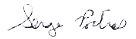   Serge Poitras                                                                              Évêque de Timmins